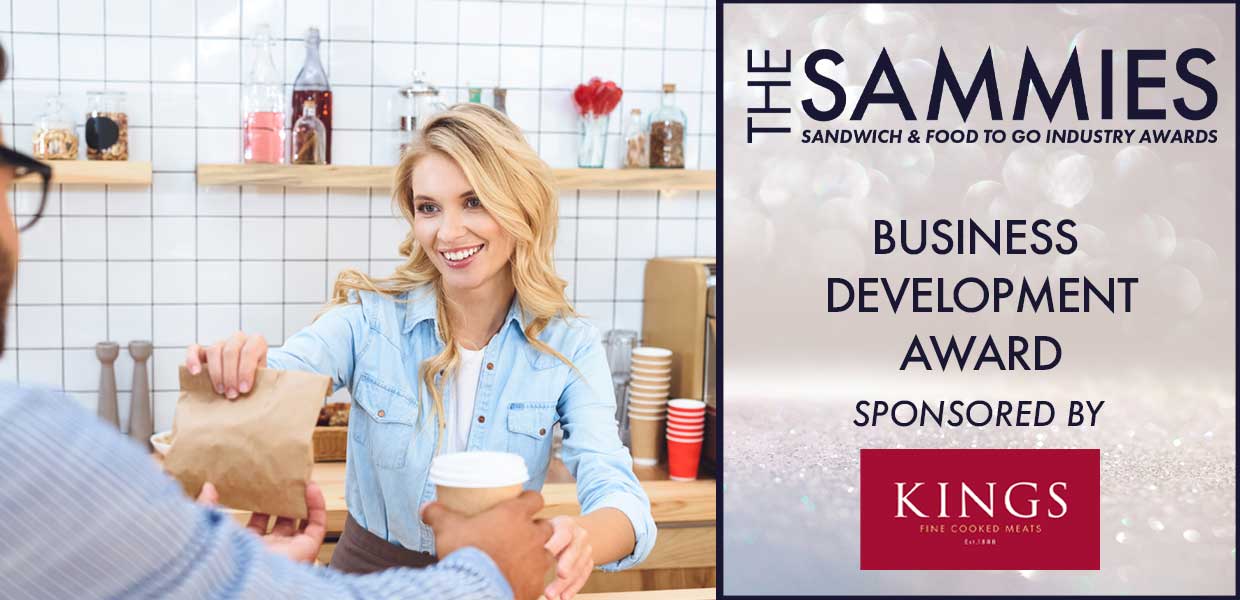 What We Look For The judging panel will be looking at businesses or those individuals, often behind the scenes, who drive successful change for the good of the business and industry. The Award Qualifying Period is 1st March 2023 to 29th February 2024. Those shortlisted for this award will be invited to present (via Teams) to a panel of industry judges.  All entries will be treated in strict confidence and only seen by the judging panel. How to Enter Entries should clearly state why the business or individual deserves to win the award, including data and evidence of business performance and developments, ranges developed within the operation, evidence of activity used to grow and promote the business and marketing activity.Initially, all you need to do is to submit a brief (ideally no more than two sides of A4) résumé stating the work undertaken and the outcome. Supporting material can be submitted to showcase development.Those shortlisted will be notified W/C: 19/02 and will be invited to present to the judging panel on Tuesday 05/03.Closing date for Entries:  7th February 2024Contact Name:Position:Business Name: Address:Postcode:Business Tel:Mobile:Contact E-Mail:Please provide your written submission here 
Continue as necessary to a maximum of two sheets of A4
Other supporting material may be sent separately